„ČERTÍ DEN“Ve středu 5.12.2018 se bude konat tradiční „Čertí den“.Do naší mateřské školy přijde dlouho očekávaná návštěva 
nebeská a pekelná.
Můžete svého andílka převléct za čertíka 
a čertíka převlečte třeba za andílka.
Čertí řádění povoleno!
Když nás bude víc, nebudeme se bát čerta nic. 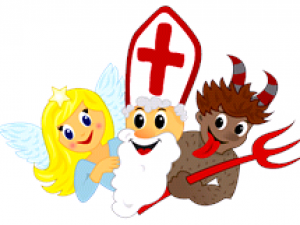 